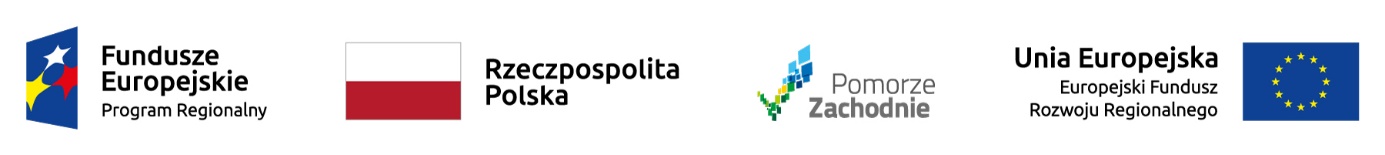 Załącznik nr 3	                                                   ……………, dn. …………………… Wykonawca (Nazwa, adres) ………………………………………………………….. ………………………………………………………….. Oświadczenie o braku powiązań osobowych i kapitałowych W odpowiedzi na zapytanie ofertowe nr 1/2018 z dnia 3 września 2018 r. oświadczam, że nie jestem powiązana/y z Zamawiającym osobowo lub kapitałowo. Przez powiązania kapitałowe lub osobowe rozumie się wzajemne powiązania między zamawiającym lub osobami upoważnionymi do zaciągania zobowiązań w imieniu zamawiającego lub osobami wykonującymi w imieniu zamawiającego czynności związanych z przygotowaniem i przeprowadzaniem procedury wyboru wykonawcy, a wykonawcą, polegające w szczególności na: a) uczestniczeniu w spółce jako wspólnik spółki cywilnej lub spółki osobowej, b) posiadaniu udziałów lub co najmniej 5% akcji, c) pełnieniu funkcji członka organu nadzorczego lub zarządzającego, prokurenta, pełnomocnika, d) pozostawaniu w takim stosunku prawnym lub faktycznym, który może budzić uzasadnione wątpliwości, co do bezstronności w wyborze wykonawcy, a w szczególności pozostawanie w związku małżeńskim, w stosunku pokrewieństwa lub powinowactwa w linii prostej, pokrewieństwa lub powinowactwa w linii bocznej do drugiego stopnia lub w stosunku przysposobienia, opieki lub kurateli. data i podpis upoważnionego przedstawiciela Wykonawcy_____________________________________________